Swing into a Dunwoody High School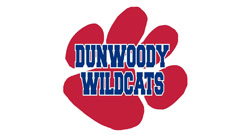 Tennis Team SponsorshipFeature your Company or Family on our Team Banner, Website, and more!2019 SPONSORSHIP LEVELS & BENEFITS*Thank you for Supporting our Team! Please complete and return this form and payment by Mon, February 4!Company or Family Name (preferred listing): ____________________________________________________  Contact Name: ____________________________________________________________________________            Email: _______________________________________Phone: ______________________________________Address: _________________________________________________________________________________Sponsor Level: Gold           Silver           Bronze           Family ____   Payment: Check #  ____________________   Please make check payable to: DHS Tennis Booster ClubOr Use Paypal (sending to a “friend”): dunwoodywildcatstennis@gmail.com  Mail completed form/check to: Sharon Ward, 5036 Winding Branch Drive, Dunwoody, GA 30338Email logo to:  April Toms (batoms@icloud.com)Questions? April Toms (batoms@icloud.com)*ALL CONTRIBUTIONS ARE TAX DEDUCTIBLE. Your financial support allows the team to keep dues affordable for families, supplement coach stipends, and complete needed court maintenance and repair. WE GREATLY APPRECIATE YOUR SUPPORT!GOLD - $500SILVER - $250BRONZE - $150FAMILY - $50Team Banner: Company logo PROMINENTLY featured on banner displayed at courtsTeam Banner: Company logo BOLDLY featured on banner displayed at courtsTeam Web Site: Company logo featuredTeam Web Site: Company logo featuredTeam Web Site: Company logo featured Team Web Site: Family name listedBanquet: Recognition at year-end banquetBanquet: Recognition at year-end banquetBanquet: Recognition at year-end banquetBanquet: Recognition at year-end banquet